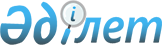 Об утверждении Правил использования целевых текущих трансфертов из республиканского бюджета 2011 года областными бюджетами, бюджетами городов Астаны и Алматы на поддержку семеноводстваПостановление Правительства Республики Казахстан от 30 марта 2011 года № 297

      В соответствии с законами Республики Казахстан от 8 февраля 2003 года "О семеноводстве" и от 29 ноября 2010 года "О республиканском бюджете на 2011 - 2013 годы" Правительство Республики Казахстан ПОСТАНОВЛЯЕТ:



      1. Утвердить прилагаемые:



      1) Правила использования целевых текущих трансфертов из республиканского бюджета 2011 года областными бюджетами, бюджетами городов Астаны и Алматы на поддержку семеноводства;



      2) нормативы бюджетных субсидий на виды оригинальных семян сельскохозяйственных растений по годам размножения и закладку маточников многолетних насаждений плодово-ягодных культур и винограда на 2011 год;



      3) нормативы бюджетных субсидий на 1 тонну элитных семян сельскохозяйственных растений на 2011 год.



      2. Настоящее постановление вводится в действие с 1 января 2011 года и подлежит официальному опубликованию.      Премьер-Министр

      Республики Казахстан                       К. Масимов

Утверждены         

постановлением Правительства

Республики Казахстан   

от 30 марта 2011 года № 297 

Правила

использования целевых текущих трансфертов из республиканского

бюджета 2011 года областными бюджетами, бюджетами городов

Астаны и Алматы на поддержку семеноводства 

1. Общие положения

      1. Настоящие Правила использования целевых текущих трансфертов из республиканского бюджета 2011 года областными бюджетами, бюджетами городов Астаны и Алматы на поддержку семеноводства (далее - Правила) определяют порядок использования средств на развитие семеноводства сельскохозяйственных растений (далее - бюджетные субсидии) с учетом приоритетных направлений развития растениеводства за счет и в пределах средств, предусмотренных Законом Республики Казахстан от 29 ноября 2010 года "О республиканском бюджете на 2011 - 2013 годы" Министерству сельского хозяйства Республики Казахстан (далее - Министерство) в виде целевых текущих трансфертов областным бюджетам, бюджетам городов Астаны и Алматы по бюджетной программе 082 "Целевые текущие трансферты областным бюджетам, бюджетам городов Астаны и Алматы на поддержку семеноводства".



      2. Министерство производит перечисление целевых текущих трансфертов областным бюджетам, бюджетам городов Астаны и Алматы в соответствии с индивидуальным планом финансирования бюджетной программы по платежам (далее - индивидуальный план финансирования по платежам) и соглашениями о результатах по целевым трансфертам между акимами областей, городов Астаны и Алматы и Министром сельского хозяйства Республики Казахстан.



      3. Бюджетные субсидии предназначаются для:



      1) частичного возмещения затрат производителей оригинальных семян (далее - оригинаторы) на производство оригинальных семян сельскохозяйственных растений. При частичном возмещении затрат на производство семян хлопчатника размер субсидий на 1 тонну устанавливается в зависимости от технологии подработки семян (механический и/или химический метод оголения);



      2) полного возмещения затрат оригинаторов на закладку маточников многолетних насаждений плодово-ягодных культур и винограда и обслуживание незавершенного производства заложенных маточников многолетних насаждений плодово-ягодных культур и винограда;



      3) частичного возмещения затрат семеноводческих хозяйств (далее - семхозы) и потребителей семян за фактически приобретенные элитные семена сельскохозяйственных растений (включая семена, ввозимые из других областей республики в соответствии с законодательством Республики Казахстан в области семеноводства) кроме семян хлопчатника, кукурузы, подсолнечника. В случае, если семхоз является одновременно элитно-семеноводческим хозяйством (далее - элитсемхоз) и для производства семян I репродукции использует элитные семена собственного производства, частичное возмещение затрат производится семхозу с учетом научно-обоснованной потребности элитных семян для обеспечения планового объема производства семян I репродукции;



      4) частичного удешевления стоимости элитных семян хлопчатника, кукурузы, подсолнечника и саженцев плодовых культур и винограда (далее - элитные саженцы), реализованных отечественным сельскохозяйственным товаропроизводителям. При частичном удешевлении стоимости элитных семян хлопчатника размер субсидий на 1 тонну устанавливается в зависимости от технологии подработки семян (механический и/или химический метод оголения).



      4. Бюджетные субсидии, указанные в подпункте 1) пункта 3 настоящих Правил, выплачиваются аттестованным оригинаторам за фактически произведенные объемы оригинальных семян сельскохозяйственных растений, допущенных к использованию в Республике Казахстан.



      5. Бюджетное субсидирование на частичное возмещение затрат производства оригинальных семян сельскохозяйственных растений осуществляется в рамках установленных Министерством квот для каждого оригинатора на каждый вид семян по годам размножения в соответствии с научно-обоснованными нормами их производства для получения элитных семян.



      6. Бюджетные субсидии, указанные в подпункте 2) пункта 3 настоящих Правил, выплачиваются аттестованным оригинаторам за фактически выполненные мероприятия по закладке маточников многолетних насаждений плодово-ягодных культур и винограда и обслуживанию незавершенного производства заложенных маточников многолетних насаждений плодово-ягодных культур и винограда.



      7. Площадь закладки маточников многолетних насаждений плодово-ягодных культур и винограда и обслуживания незавершенного производства заложенных маточников многолетних насаждений плодово-ягодных культур и винограда для каждого оригинатора устанавливается Министерством с учетом заявок местных исполнительных органов областей, городов Астаны и Алматы в области сельского хозяйства (далее - местный исполнительный орган области) в соответствии с научно-обоснованными нормами потребности в подвоях на площадь многолетних насаждений.



      8. Бюджетные субсидии, указанные в подпункте 3) пункта 3 настоящих Правил, выплачиваются аттестованным семхозам и потребителям семян за фактически приобретенные по рыночной стоимости объемы элитных семян сортов, допущенных к использованию в Республике Казахстан, в пределах установленных Министерством квот по каждому виду семян для каждой области, городов Астаны и Алматы.



      9. Бюджетные субсидии, указанные в подпункте 4) пункта 3 настоящих Правил, выплачиваются аттестованным элитсемхозам за фактически реализованные отечественным сельскохозяйственным товаропроизводителям по удешевленной стоимости объемы элитных семян кукурузы, подсолнечника и саженцев сортов, допущенных к использованию в Республике Казахстан, в пределах установленных Министерством квот по каждому виду семян и саженцев для каждой области, городов Астаны и Алматы.

      Бюджетные субсидии, за фактически реализованные отечественным сельскохозяйственным товаропроизводителям по удешевленной стоимости объемы элитных семян хлопчатника выплачиваются аттестованным элитсемхозам и реализаторам семян.

      Элитсемхозы и реализаторы реализуют элитные семена хлопчатника, кукурузы, подсолнечника и саженцы отечественным сельскохозяйственным товаропроизводителям по ценам, не превышающим предельных цен, установленных приказом Министерства.

      Сноска. Пункт 9 в редакции постановления Правительства РК от 22.08.2011 № 938 (вводится в действие со дня первого официального опубликования).



      10. Квоты для каждого семхоза и потребителя семян по каждому виду элитных семян, для каждого элитсемхоза и реализатора семян по каждому виду элитных семян хлопчатника, кукурузы, подсолнечника и саженцев устанавливаются местными исполнительными органами областей в установленном порядке.

      Сноска. Пункт 10 в редакции постановления Правительства РК от 22.08.2011 № 938 (вводится в действие со дня первого официального опубликования).



      11. Для определения сумм субсидий для каждого семхоза и потребителя семян по каждому виду элитных семян в каждом районе решением местного исполнительного органа района (города областного значения) (далее - местный исполнительный орган района) создается межведомственная комиссия (далее - МВК) в составе сотрудников акимата района, отделов сельского хозяйства и земельных отношений района, территориальной инспекции Комитета государственной инспекции в агропромышленном комплексе Министерства, общественных и научных организаций.



      Рабочим органом МВК является отдел сельского хозяйства района (далее - отдел).



      Отдел обеспечивает публикацию порядка работы МВК в местных средствах массовой информации с указанием сроков приема документов от семхозов и потребителей семян.



      12. Для контроля за ходом выполнения установленных объемов квот и своевременностью освоения бюджетных средств местный исполнительный орган области представляет в Министерство по итогам первого полугодия в срок не позднее 30 июля текущего года промежуточный отчет о реализации бюджетной программы с указанием фактического достижения прямых и конечных результатов, а итоговый отчет - не позднее 1 февраля следующего финансового года.



      В случаях невыполнения установленных объемов квот перераспределение квот для областей республики в разрезе культур осуществляется Министерством в установленном порядке.



      В случаях, если невыполнение установленных объемов квот влечет перераспределение бюджетных субсидий по областям, Министерство в установленном законодательством порядке вносит предложение в Правительство Республики Казахстан о перераспределении бюджетных субсидий по областям в пределах средств, предусмотренных в республиканском бюджете на 2011 год.



      13. Элитсемхозы реализуют элитные семена (кроме элитных семян хлопчатника, кукурузы и подсолнечника) отечественным сельскохозяйственным товаропроизводителям по рыночной цене. 

2. Порядок использования бюджетных субсидий на частичное

возмещение затрат на производство оригинальных семян

сельскохозяйственных растений и на полное возмещение затрат на

закладку маточников многолетних насаждений плодово-ягодных

культур и винограда и обслуживание незавершенного производства

заложенных маточников многолетних насаждений плодово-ягодных

культур и винограда

      14. Для получения бюджетных субсидий на частичное возмещение затрат на производство оригинальных семян сельскохозяйственных растений:



      1) оригинаторы в срок не позднее 10 ноября соответствующего года представляют в местный исполнительный орган области следующие документы:



      реестр по объемам фактического производства оригинатором оригинальных семян сельскохозяйственных растений;



      акты оприходования оригинальных семян сельскохозяйственных растений;



      акты апробации посевов оригинальных семян сельскохозяйственных растений;



      отчет об апробации посевов в двух экземплярах;



      справку лаборатории, правомочной осуществлять деятельность по экспертизе качества семян (далее - лаборатория по экспертизе качества семян), о количестве и соответствии качества проверенных семян требованиям стандартов.



      Для получения субсидий на оригинальные семена хлопчатника, оголение которых произведено химическим методом, оригинаторы дополнительно представляют копии договоров на подработку семян хлопчатника химическим методом и акт выполненных работ по химическому методу оголения;



      2) местный исполнительный орган области проверяет достоверность представленных документов, утверждает реестр по объемам фактического производства оригинатором оригинальных семян сельскохозяйственных растений, составляет сводный реестр по объемам фактического производства оригинальных семян сельскохозяйственных растений по области и в срок не позднее 1 декабря соответствующего года на основе установленных нормативов бюджетных субсидий определяет объемы средств, подлежащих к уплате оригинаторам.



      15. Формы реестра по объемам фактического производства оригинатором оригинальных семян сельскохозяйственных растений, сводного реестра по объемам фактического производства оригинальных семян сельскохозяйственных растений по области, сводного реестра по объемам фактически произведенных оригинальных семян сельскохозяйственных растений по республике, акта оприходования оригинальных семян сельскохозяйственных растений, справки лаборатории по экспертизе качества семян о количестве и качестве проверенных семян устанавливаются Министерством.



      16. Местный исполнительный орган области на основании подтверждающих документов, представленных оригинаторами, формирует ведомость для выплаты бюджетных субсидий за произведенные оригинальные семяна сельскохозяйственных растений по форме, согласно приложению 1 к настоящим Правилам.



      17. Для перечисления на текущие счета оригинаторов причитающихся сумм местный исполнительный орган области в соответствии с индивидуальным планом финансирования по платежам указанной бюджетной программы представляет в территориальное подразделение казначейства реестр счетов к оплате и счета к оплате, в двух экземплярах.



      18. Для полного возмещения затрат на закладку маточников многолетних насаждений плодово-ягодных культур и винограда и обслуживание незавершенного производства заложенных маточников многолетних насаждений плодово-ягодных культур и винограда:



      1) оригинаторы по результатам понесенных затрат по закладке маточников многолетних насаждений плодово-ягодных культур и винограда и обслуживанию незавершенного производства заложенных маточников многолетних насаждений плодово-ягодных культур и винограда представляют в местный исполнительный орган области копии заключенных договоров и всех документов, подтверждающих факт оплаты по понесенным затратам, а также актов оприходования;



      2) местный исполнительный орган области в течение десяти рабочих дней проверяет достоверность заключенных договоров и документов, подтверждающих затраты по закладке маточников многолетних насаждений плодово-ягодных культур и винограда и обслуживанию незавершенного производства заложенных маточников многолетних насаждений плодово-ягодных культур и винограда и формирует ведомость для выплаты бюджетных субсидий на закладку маточников многолетних насаждений плодовых культур и винограда и обслуживание незавершенного производства заложенных маточников многолетних насаждений плодово-ягодных культур и винограда по форме, согласно приложению 2 к настоящим Правилам.



      Для перечисления на текущие счета оригинаторов причитающихся сумм в соответствии с индивидуальным планом финансирования по платежам указанной бюджетной программы местный исполнительный орган области представляет в территориальное подразделение казначейства реестр счетов к оплате и счета к оплате, в двух экземплярах. 

3. Порядок использования бюджетных субсидий на частичное

возмещение затрат семхозов и потребителей семян за фактически

приобретенные элитные семена сельскохозяйственных растений,

кроме хлопчатника, кукурузы и подсолнечника

      19. Для получения бюджетных субсидий за приобретенные по рыночной стоимости элитные семена сельскохозяйственных растений семхозы и потребители семян представляют в МВК:



      1) заявку по форме, согласно приложению 3 к настоящим Правилам;



      2) копию документа о регистрации юридического лица (для физических лиц - копию решения акима на создание крестьянского хозяйства);



      3) копии идентификационного документа на земельный участок;



      4) в случае приобретения семян сортов сельскохозяйственных растений, включенных в Государственный реестр Республики Казахстан охраняемых сортов растений, - лицензионный договор, по которому патентообладатель (лицензиар) предоставляет семхозу или потребителю семян (лицензиату) право временно использовать селекционное достижение в соответствии с Законом об охране селекционных достижений;



      5) ежемесячно к 1 числу - информацию о количестве и качестве приобретенных элитных семян в разрезе элитсемхозов;



      6) для подтверждения факта приобретенных элитных семян в сроки: по яровым культурам - до 20 июня соответствующего года, а по озимым культурам - до 10 ноября соответствующего года:



      сводный реестр по объемам фактического закупа семхозом или потребителем семян элитных семян;



      документы, подтверждающие сортовые и посевные качества элитных семян (копии аттестата на семена);



      копию справки лаборатории по экспертизе качества семян о количестве и соответствии качества проверенных семян требованиям стандартов;



      копии первичных платежных документов на приобретенные элитные семена, в т.ч. подтверждающих частичную оплату, а также накладных на отгрузку семян и счетов-фактур;



      договор купли-продажи элитных семян между элитсемхозом и покупателем о количестве реализованных и приобретенных элитных семян.



      Выплата бюджетных субсидий производится наравне с покупателями, произведшими полную оплату за приобретенные семена, покупателям, которые произвели частичную оплату за приобретенные семена в размере не менее пятидесяти процентов от рыночной стоимости семян.



      При этом копии платежных документов на оставшуюся сумму семхозы и потребители семян представляют в МВК после полной оплаты стоимости, но не позднее 15 дней со дня получения бюджетных субсидий.



      В случае невыполнения требований по полной оплате стоимости семхозы и потребители семян добровольно возвращают полученные бюджетные субсидии.



      Договор купли-продажи элитных семян составляется в четырех экземплярах: первый - для элитсемхоза, второй - для покупателя, третий - для местного исполнительного органа района, четвертый - для местного исполнительного органа области.

      Сноска. Пункт 19 с изменением, внесенным постановлением Правительства РК от 22.08.2011 № 938 (вводится в действие со дня первого официального опубликования).



      20. В случае, если семхоз является одновременно элитсемхозом и для производства семян I репродукции использует элитные семена собственного производства, семхоз для получения бюджетных субсидий на элитные семена представляют:



      1) заявку по форме, согласно приложению 4 к настоящим Правилам;



      2) перечень документов, указанных в подпунктах 2), 3), 4) пункта 19 настоящих Правил;



      3) ежемесячно к 1 числу - информацию о количестве и качестве использованных элитных семян семхозом;



      4) для подтверждения факта использованных элитных семян в сроки: по яровым культурам - до 20 июня соответствующего года, а по озимым культурам - до 10 ноября соответствующего года:



      реестр по объемам фактического производства элитсемхозом элитных семян сельскохозяйственных растений;



      акты оприходования элитных семян сельскохозяйственных растений;



      акты апробации посевов элитных семян сельскохозяйственных растений;



      отчет об апробации посевов в двух экземплярах;



      справку лаборатории по экспертизе качества семян о количестве и соответствии качества проверенных семян требованиям стандартов.

      Сноска. Пункт 20 с изменением, внесенным постановлением Правительства РК от 22.08.2011 № 938 (вводится в действие со дня первого официального опубликования).



      21. МВК после проверки представленных документов формирует предварительные квоты для каждого семхоза и потребителя семян по каждому виду элитных семян по форме, согласно приложению 5 и/или приложению 6 к настоящим Правилам, и направляет его на утверждение местному исполнительному органу района.



      Если сумма заявок на закуп семян превышает сумму выделенных бюджетных средств, то квоты по каждому виду элитных семян распределяются пропорционально посевным площадям, указанным в заявках сельхозтоваропроизводителей.



      22. Местный исполнительный орган района в течение двух рабочих дней утверждает предварительные квоты для каждого семхоза и/или потребителя семян по каждому виду элитных семян.



      23. Отдел в течение трех рабочих дней представляет в местный исполнительный орган области предварительные квоты для каждого семхоза и потребителя семян по каждому виду элитных семян, утвержденные местным исполнительным органом района, а также нижеследующие документы, подтверждающие обоснованность выплаты бюджетных субсидий в сроки: по яровым культурам - до 1 июля соответствующего года, а по озимым культурам - до 20 ноября соответствующего года:



      сводный реестр по объемам фактического закупа семхозом и/или потребителем семян элитных семян;



      договор купли-продажи элитных семян между элитсемхозом и покупателем о количестве реализованных и приобретенных элитных семян;



      копию справки лаборатории по экспертизе качества семян о количестве и соответствии качества проверенных семян требованиям стандартов.



      В случае, если семхоз является одновременно элитсемхозом и для производства семян I репродукции использует элитные семена собственного производства, представляется:



      реестр по объемам фактического производства элитсемхозом элитных семян сельскохозяйственных растений;



      справку лаборатории по экспертизе качества семян о количестве и соответствии качества проверенных семян требованиям стандартов.

      Сноска. Пункт 23 с изменением, внесенным постановлением Правительства РК от 22.08.2011 № 938 (вводится в действие со дня первого официального опубликования).



      24. Местный исполнительный орган области:



      в течение пятнадцати рабочих дней проверяет представленные документы, составляет и утверждает:



      а) квоты для каждого семхоза и потребителя семян по каждому виду элитных семян;



      б) сводный акт по объемам фактического закупа элитных семян по области;



      по утвержденным сводным актам по объемам фактического закупа элитных семян по области, на основе указанных в них объемов и утвержденных нормативов бюджетных субсидий на элитные семена, определяет объемы причитающихся бюджетных средств. В процентном соотношении нормативы бюджетных субсидий должны составлять 40 % от полной стоимости приобретенных семян, но не более нормативов бюджетных субсидий на 1 тонну элитных семян сельскохозяйственных растений на 2011 год, утвержденных настоящим постановлением;



      в пределах установленных для каждого семхоза и потребителей семян квот, формирует сводную ведомость для выплаты бюджетных субсидий на частичное возмещение затрат семхозов и потребителей семян за фактически приобретенные элитные семена по форме, согласно приложению 7 к настоящим Правилам.



      25. В случае, если семхоз является одновременно элитсемхозом и для производства семян I репродукции использует элитные семена собственного производства, местный исполнительный орган области:



      в течение пятнадцати рабочих дней проверяет представленные документы, составляет и утверждает:



      а) квоты для каждого семхоза по каждому виду элитных семян;



      б) сводный акт по объемам фактического производства элитных семян по области;



      по утвержденным сводным актам по объемам фактического производства элитных семян по области, на основе указанных в них объемов и утвержденных нормативов бюджетных субсидий на элитные семена, определяет объемы причитающихся бюджетных средств;



      в пределах установленных для каждого семхоза квот, формирует сводную ведомость для выплаты бюджетных субсидий на частичное возмещение затрат семхозов за произведенные элитные семена по форме, согласно приложению 8 к настоящим Правилам.



      26. Формы рекомендуемого договора купли-продажи элитных семян, сводного реестра по объемам фактического закупа семхозом или потребителем семян элитных семян, сводного акта по объемам фактического закупа элитных семян по области, акта выполненных работ по химическому методу оголения, реестра по объемам фактического производства элитсемхозом элитных семян сельскохозяйственных растений, сводного акта по объемам фактического производства элитных семян по области утверждаются Министерством.



      27. Местный исполнительный орган области для выплаты бюджетных субсидий в соответствии с индивидуальным планом финансирования по платежам указанной бюджетной программы представляет в территориальное подразделение казначейства реестр счетов к оплате и счета к оплате, в двух экземплярах. 

4. Порядок использования бюджетных субсидий на частичное

удешевление стоимости элитных семян хлопчатника, кукурузы,

подсолнечника и саженцев, реализованных отечественным

сельскохозяйственным товаропроизводителям

      28. Для получения бюджетных субсидий за реализованные элитные семена хлопчатника, кукурузы, подсолнечника и саженцы (далее - элитные семена и саженцы) по удешевленной стоимости:



      1) в случае реализации в пределах установленных квот семян и саженцев сортов сельскохозяйственных растений, включенных в Государственный реестр Республики Казахстан охраняемых сортов растений, элитсемхозы и реализаторы семян представляют в местный исполнительный орган района лицензионный договор, по которому патентообладатель (лицензиар) предоставляет элитсемхозу или реализатору семян (лицензиату) право временно использовать селекционное достижение в соответствии с Законом об охране селекционных достижений;



      2) элитсемхозы и реализаторы семян ежемесячно к 1 числу представляют в местный исполнительный орган района информацию о количестве и качестве реализованных элитных семян и саженцев в разрезе покупателей;



      3) элитсемхозы и реализаторы семян для подтверждения факта реализации элитных семян и саженцев до 20 июня соответствующего года представляют в местный исполнительный орган района:

      сводный реестр по объемам фактической реализации элитсемхозом и реализатором семян элитных семян и саженцев;

      документы, подтверждающие происхождение исходного материала для производства элитных семян и саженцев (акты апробации и отчет об апробации, а в случае приобретения семян питомников размножения и суперэлиты - копии аттестата на семена) (реализаторы семян - документы, подтверждающие сортовые и посевные качества элитных семян хлопчатника (копии аттестата на семена);

      справку лаборатории по экспертизе качества семян о количестве и  соответствии качества проверенных семян требованиям стандартов (за исключением саженцев);

      копии первичных платежных документов на реализованные элитные семена и саженцы, а также накладных на отгрузку семян и саженцев и счетов-фактур;

      договор купли-продажи элитных семян и саженцев между элитсемхозом (реализатором семян) и покупателем о количестве реализованных и приобретенных элитных семян и саженцев.



      Договор купли-продажи элитных семян и саженцев составляется в четырех экземплярах: первый - для элитсемхоза (реализатора семян), второй - для покупателя, третий - для местного исполнительного органа  района, четвертый - для местного исполнительного органа области.



      Элитсемхозы, реализовавшие семена хлопчатника отечественным сельскохозяйственным товаропроизводителям по удешевленной стоимости, оголение которых произведено химическим методом, для получения бюджетных субсидий дополнительно представляют копии договоров на подработку семян хлопчатника химическим методом и акт выполненных работ по химическому методу оголения (релизаторы семян - акт выполненных работ по химическому методу оголения);



      4) местный исполнительный орган района сверяет представленные копии первичных платежных документов с оригиналами и заверяет своей печатью. Заверенные копии первичных платежных документов, один экземпляр сводного реестра по объемам фактической реализации элитных семян и саженцев и один экземпляр договора купли-продажи сдаются на хранение в местный исполнительный орган района;



      5) местный исполнительный орган района в срок до 1 июля соответствующего года представляет в местный исполнительный орган области следующие документы:

      сводный реестр по объемам фактической реализации элитсемхозом (реализатором семян) элитных семян и саженцев;

      договор купли-продажи элитных семян и саженцев между элитсемхозом (реализатором семян) и покупателем о количестве реализуемых и приобретаемых элитных семян и саженцев;

      справку лаборатории по экспертизе качества семян о количестве и соответствии качества проверенных семян требованиям стандартов (за исключением саженцев);



      6) местный исполнительный орган области:

      в течение пятнадцати рабочих дней проверяет представленные документы, составляет и утверждает сводный акт по объемам фактической реализации элитных семян и саженцев по области;

      по утвержденным сводным актам по объемам фактической реализации элитных семян и саженцев по области, на основе указанных в них объемов и утвержденных нормативов бюджетных субсидий на элитные семена и саженцы, определяет объемы причитающихся бюджетных средств;

      в пределах установленных для каждого элитсемхоза (реализатора семян) квот, формирует сводную ведомость для выплаты бюджетных субсидий на частичное удешевление стоимости элитных семян и саженцев, реализованных отечественным сельскохозяйственным товаропроизводителям по форме, согласно приложению 9 к настоящим Правилам;



      7) формы рекомендуемого договора купли-продажи элитных семян и саженцев, сводного реестра по объемам фактической реализации элитсемхозом (реализатором семян) элитных семян и саженцев, сводного акта по объемам реализованных элитных семян и саженцев по области утверждаются Министерством.

      Сноска. Пункт 28 в редакции постановления Правительства РК от 22.08.2011 № 938 (вводится в действие со дня первого официального опубликования).



      29. Местный исполнительный орган области для выплаты бюджетных субсидий в соответствии с индивидуальным планом финансирования по платежам указанной бюджетной программы представляет в территориальное подразделение казначейства реестр счетов к оплате и счета к оплате, в двух экземплярах.



      30. Ежемесячно к 5 числу, но не позднее 25 декабря соответствующего года местный исполнительный орган области представляет в Министерство копии ведомостей и сводных ведомостей для выплаты бюджетных субсидий на развитие семеноводства, отчет об объемах выплаченных бюджетных субсидий.



      31. Выплата бюджетных субсидий осуществляется на принципах эффективности, доступности, гласности и прозрачности.



      Информация о выделенных субсидиях на поддержку семеноводства по бюджетной программе 082 "Целевые текущие трансферты областным бюджетам, бюджетам городов Астаны и Алматы на поддержку семеноводства" размещается на интернет-ресурсах местных исполнительных органов областей по форме, согласно приложению 10 к настоящим Правилам, один раз в год, не позднее 31 декабря соответствующего года. 

5. Государственный контроль в области семеноводства

      32. Государственные инспекторы по семеноводству Комитета государственной инспекции в агропромышленном комплексе Министерства осуществляют государственный контроль в области семеноводства в соответствии с законодательством Республики Казахстан.



      33. Министерство несет ответственность за несвоевременное перечисление целевых трансфертов нижестоящим бюджетам в соответствии с индивидуальным планом финансирования по платежам на основании заключенных соглашений о результатах в соответствии с законами Республики Казахстан.



      34. Аким области (города республиканского значения, столицы), района (города областного значения) и первые руководители соответствующих администраторов местных бюджетных программ несут ответственность за использование целевых трансфертов не в соответствии с заключенным соглашением о результатах по целевым трансфертам, недостижение прямых и конечных результатов, непредставление отчета о прямых и конечных результатах, достигнутых за счет использования полученных целевых трансфертов.

Утверждены         

постановлением Правительства

Республики Казахстан   

от 30 марта 2011 года № 297

                          Нормативы

        бюджетных субсидий на виды оригинальных семян

сельскохозяйственных растений по годам размножения и закладку

маточников многолетних насаждений плодово-ягодных культур и

                    винограда на 2011 год

Утверждены         

постановлением Правительства

Республики Казахстан   

от 30 марта 2011 года № 297

                          Нормативы

                 бюджетных субсидий на 1 тонну

   элитных семян сельскохозяйственных растений на 2011 год

Приложение 1

к Правилам 

Утверждаю

начальник Управления сельского хозяйства

___________ области (городов Астаны и Алматы)

_________________________________

(Ф.И.О., подпись, печать)   

"__" __________ 20__ год

                           Ведомость

для выплаты бюджетных субсидий за произведенные оригинальные

        семена сельскохозяйственных растений за период

        с "__" __________ по "__" __________ 20__ годаРуководитель структурного подразделения

Управления сельского хозяйства

области ________ (городов Астаны и Алматы)          (Ф.И.О., подпись)

Приложение 2

к Правилам 

Утверждаю

начальник Управления сельского хозяйства

___________ области (городов Астаны и Алматы)

_________________________________

(Ф.И.О., подпись, печать)   

"__" __________ 20__ год

                            Ведомость

     для выплаты бюджетных субсидий на закладку маточников

     многолетних насаждений плодовых культур и винограда и

обслуживание незавершенного производства заложенных маточников

 многолетних насаждений плодово-ягодных культур и винограда

    за период с "__" __________ по "__" __________ 20__ года      продолжение таблицыРуководитель структурного подразделения

Управления сельского хозяйства

области ________ (городов Астаны и Алматы)          (Ф.И.О., подпись)

Приложение 3

к Правилам Межведомственной комиссии  

______________________ района

(городов Астаны, Алматы и областного значения)

                             Заявка

на получение бюджетных субсидий за приобретенные элитные семена

      сельскохозяйственных растений по рыночной стоимости1. _________________________________________ действующий на основании

         (сельхозтоваропроизводитель)

_____________________________________________________________________

                      (учредительный документ)в лице первого руководителя _________________________________________

                                       (Ф.И.О., должность)настоящим просит выделить бюджетные субсидии на частичное возмещение

затрат на закуп семян _______________________________________________

_____________________________________________________________________

           (сельскохозяйственная культура, сорт, репродукция)приобретенные и использованные на проведение посевных работ,

в количестве _____ тонн.2. Краткое описание цели использования: _____________________________

_____________________________________________________________________

_____________________________________________________________________3. К заявлению прилагаются:

      копия документа о регистрации юридического лица (для физических

лиц - копия решения акима на создание крестьянского хозяйства);

      копия правоустанавливающего документа на земельный участок в

соответствии с законодательством Республики Казахстан;

      копия свидетельства налогоплательщика Республики Казахстан;

      копия статистической карты;

      счета-фактуры, платежные документы, товарно-транспортные

накладные и другие подтверждающие документы;

      справка банка второго уровня о наличии текущего счета.     Юридический адрес и банковские реквизиты семхоза или

       потребителя семян: _____________________________

          __________________________________________

                      (Ф.И.О., подпись, печать)

Приложение 4

к Правилам Межведомственной комиссии  

______________________ района

(городов Астаны, Алматы и областного значения)

                             Заявка

на получение бюджетных субсидий за использование элитных семян

  сельскохозяйственных растений собственного производства при

                 производстве семян I репродукции1. _________________________________________ действующий на основании

         (сельхозтоваропроизводитель)

_____________________________________________________________________

                      (учредительный документ)в лице первого руководителя _________________________________________

                                       (Ф.И.О., должность)настоящим просит выделить субсидии за использованные элитные семена

собственного производства при производстве семян I репродукции ______

_____________________________________________________________________

           (сельскохозяйственная культура, сорт, репродукция)использованные на проведение посевных работ, в количестве _____ тонн.2. Краткое описание цели использования: _____________________________

_____________________________________________________________________

_____________________________________________________________________3. К заявлению прилагаются:

      копия документа о регистрации юридического лица (для физических

лиц - копия решения акима на создание крестьянского хозяйства);

      копия правоустанавливающего документа на земельный участок в

соответствии с законодательством Республики Казахстан;

      копия свидетельства налогоплательщика Республики Казахстан;

      копия статистической карты;

      копия акта оприходования элитных семян сельскохозяйственных

растений;

      другие подтверждающие документы;

      справка банка второго уровня о наличии текущего счета.     Юридический адрес и банковские реквизиты семхоза:

                _____________________________

          __________________________________________

                      (Ф.И.О., подпись, печать)

Приложение 5

к Правилам 

Утверждаю

аким ___________________ района

_________________________ области

(городов Астаны и Алматы)        

_________________________________

(Ф.И.О., подпись, печать)   

"__" __________ 20__ год

Предварительные квоты для каждого семхоза и потребителя семян по

каждому виду элитных семян на 2011 год для получения бюджетных

  субсидий за приобретенные элитные семена сельскохозяйственных

                   растений по рыночной стоимости      Председатель МВК _____________________

                         (подпись, Ф.И.О.)      Члены МВК        _____________________        _________________

                         (подпись, Ф.И.О.)          (подпись, Ф.И.О.)

                       _____________________

                         (подпись, Ф.И.О.)

Приложение 6

к Правилам 

Утверждаю

аким ___________________ района

_________________________ области

(городов Астаны и Алматы)        

_________________________________

(Ф.И.О., подпись, печать)   

"__" __________ 20__ год

   Предварительные квоты для каждого семхоза по каждому виду

элитных семян на 2011 год для получения бюджетных субсидий за

   использование элитных семян сельскохозяйственных растений

собственного производства при производстве семян I репродукции      Председатель МВК _____________________

                         (подпись, Ф.И.О.)      Члены МВК        _____________________        _________________

                         (подпись, Ф.И.О.)          (подпись, Ф.И.О.)

                       _____________________

                         (подпись, Ф.И.О.)

Приложение 7

к Правилам 

Утверждаю

начальник Управления сельского хозяйства

___________ области (городов Астаны и Алматы)

_________________________________

(Ф.И.О., подпись, печать)   

"__" __________ 20__ год

                       Сводная ведомость

для выплаты бюджетных субсидий на частичное возмещение затрат

 семхозов и потребителей семян за фактически приобретенные

                     элитные семена за период

        с "__" __________ по "__" __________ 20__ года      продолжение таблицыРуководитель структурного подразделения

Управления сельского хозяйства

области ________ (городов Астаны и Алматы)          (Ф.И.О., подпись)

Приложение 8

к Правилам 

Утверждаю

начальник Управления сельского хозяйства

___________ области (городов Астаны и Алматы)

_________________________________

(Ф.И.О., подпись, печать)   

"__" __________ 20__ год

                       Сводная ведомость

для выплаты бюджетных субсидий на частичное возмещение затрат

      семхозов за произведенные элитные семена за период

        с "__" __________ по "__" __________ 20__ года      продолжение таблицыРуководитель структурного подразделения

Управления сельского хозяйства

области ________ (городов Астаны и Алматы)          (Ф.И.О., подпись)

Приложение 9

к Правилам 

Утверждаю

начальник Управления сельского хозяйства

___________ области (городов Астаны и Алматы)

_________________________________

(Ф.И.О., подпись, печать)   

"__" __________ 20__ год

                        Сводная ведомость

    для выплаты бюджетных субсидий на частичное удешевление

стоимости элитных семян и саженцев, реализованных отечественным

           сельскохозяйственным товаропроизводителям

    за период с "__" __________ по "__" __________ 20__ года      Сноска. Приложение 9 с изменением, внесенным постановлением Правительства РК от 22.08.2011 № 938 (вводится в действие со дня первого официального опубликования).      продолжение таблицыРуководитель структурного подразделения

Управления сельского хозяйства

области ________ (городов Астаны и Алматы)          (Ф.И.О., подпись)

Приложение 10

к Правилам 

Утверждаю

начальник Управления сельского хозяйства

___________ области (городов Астаны и Алматы)

_________________________________

(Ф.И.О., подпись, печать)   

"__" __________ 20__ год

Информация о выделенных субсидиях на поддержку семеноводства по

бюджетной программе 082 "Целевые текущие трансферты областным

     бюджетам, бюджетам городов Астаны и Алматы на поддержку

                         семеноводства"Руководитель структурного подразделения

Управления сельского хозяйства

области ________ (городов Астаны и Алматы)          (Ф.И.О., подпись)
					© 2012. РГП на ПХВ «Институт законодательства и правовой информации Республики Казахстан» Министерства юстиции Республики Казахстан
				№

п/пВид продукции, мероприятияНорматив

бюджетных субсидий на

1 тонну (гектар), тенге123Питомники размножения и родительские формыПитомники размножения и родительские формыПитомники размножения и родительские формы1Зерновые и зернобобовые, кроме кукурузы и риса551872Кукуруза3328083Рис762694Соя1619075Подсолнечник4122626Прочие масличные культуры1619077Картофель1242418Многолетние травы:8бобовые5717338злаковые2194369Однолетние травы5696710Сахарная свекла272880011Хлопчатник:11при механическом методе оголения21212811при химическом методе оголения30558312Закладка маточников многолетних насаждений плодово-ягодных культур и винограда1323723,413Обслуживание незавершенного производства заложенных маточников многолетних насаждений плодово-ягодных культур и винограда1126047,2СуперэлитаСуперэлитаСуперэлита1Зерновые и зернобобовые, кроме кукурузы и риса120722Кукуруза728023Рис183004Подсолнечник901825Соя354176Прочие масличные культуры354177Картофель271788Многолетние травы:8бобовые1250678злаковые480029Однолетние травы1246210Сахарная свекла100000011Овощи878400№

п/пВид продукцииНорматив

бюджетных субсидий на 1 тонну

(штуку) элитных семян,

тенге (до)1231Пшеница мягкая193302Пшеница твердая201603Рожь193304Ячмень150805Ячмень пивоваренного назначения159006Овес150807Просо184008Гречиха211209Кукуруза:9позднеспелые, среднепоздние и среднеспелые

гибриды первого поколения, гибридные популяции

первой репродукции;1036009раннеспелые гибриды первого поколения, гибридные

популяции первой репродукции6720010Рис4480011Горох2060012Нут2128013Соя2120014Прочие зернобобовые культуры1500015Подсолнечник:15элитные семена;16800015гибриды первого поколения14000016Рапс7808017Прочие масличные культуры4274418Картофель4000019Овощи42000020Многолетние травы:20бобовые;17000020злаковые6558421Однолетние травы3000022Сахарная свекла150000023Хлопчатник, включая первую репродукции:23при механическом методе оголения4500023при химическом методе оголения13845524Саженцы плодовых культур14025Саженцы винограда90Наи-

мено-

ва-

ние

рай-

онаНаи-

мено-

вание

произ-

води-

теля

ориги-

наль-

ных

семянКуль-

тураРеп-

ро-

дук-

цияГодовая

квота

производства

оригинальных

семянГодовая

квота

производства

оригинальных

семянФактический

объем

оригинальных

семян, на

которые

представлены

документы на

бюджетное

субсидирование,

тоннФактический

объем

оригинальных

семян, на

которые

представлены

документы на

бюджетное

субсидирование,

тоннНорма-

тив

бюджет-

ных

субси-

дий

на 1

тонну

произ-

веден-

ных

ориги-

наль-

ных

семян,

тенгеПричита-

ющаяся

сумма

бюджет-

ных

субсидий

с

начала

года,

тенгеОпла-

чено с

начала

года,

тенгеОста-

ток

при-

чита-

ющей-

ся

суммы

бюд-

жет-

ных

суб-

сидий,

тенгеПодле-

жит к

оплате

в

преде-

лах

квоты

на

"__"___

20__г.,

тенгеНаи-

мено-

ва-

ние

рай-

онаНаи-

мено-

вание

произ-

води-

теля

ориги-

наль-

ных

семянКуль-

тураРеп-

ро-

дук-

циятоннсумма,

тенгес

начала

годаза

период

с "__"

по"__"

20__ г.Норма-

тив

бюджет-

ных

субси-

дий

на 1

тонну

произ-

веден-

ных

ориги-

наль-

ных

семян,

тенгеПричита-

ющаяся

сумма

бюджет-

ных

субсидий

с

начала

года,

тенгеОпла-

чено с

начала

года,

тенгеОста-

ток

при-

чита-

ющей-

ся

суммы

бюд-

жет-

ных

суб-

сидий,

тенгеПодле-

жит к

оплате

в

преде-

лах

квоты

на

"__"___

20__г.,

тенге12345678910111213ИТОГО:Наименование

районаНаименование

производителя

оригинальных

семянКультураНаименование

мероприятия

(закладка

и/или

обслуживание)Годовая

квота

закладки

и/или

обслуживанияГодовая

квота

закладки

и/или

обслуживанияФактический объем

закладки и/или

обслуживания, гаФактический объем

закладки и/или

обслуживания, гаНаименование

районаНаименование

производителя

оригинальных

семянКультураНаименование

мероприятия

(закладка

и/или

обслуживание)гасумма,

тенгес начала

годаза период

с "__" _______

по "__" 20__г.12345678ИТОГО:Норматив бюджетных

субсидий на 1 гектар

закладки и/или

обслуживания, тенгеПричитающаяся

сумма бюджетных

субсидий с начала

года, тенгеОплачено с

начала года,

тенгеОстаток

причитающейся

суммы бюджетных

субсидий, тенгеПодлежит к оплате

в пределах квоты

на "__" _______

20__ г., тенге910111213№

п/пНаимено-

вание

семхоза

или

потреби-

теля

семянСтатус

субъекта

(семхоз

или

потреби-

тель

семян)Куль-

тураСорт,

гибридРепро-

дукцияЗаявка семхоза или

потребителя семян

на установление

квотЗаявка семхоза или

потребителя семян

на установление

квотПредварительная квота,

установленная МВКПредварительная квота,

установленная МВКПредварительная квота,

установленная МВК№

п/пНаимено-

вание

семхоза

или

потреби-

теля

семянСтатус

субъекта

(семхоз

или

потреби-

тель

семян)Куль-

тураСорт,

гибридРепро-

дукциятоннрыночная

стоимость

1 тонны

приобретенных

семян, тенгетонннорматив

субсидии

на 1

тонну,

тенгепричитаю-

щаяся сумма

на весь

объем,

тенге1234567891011Всего по области№

п/пНаимено-

вание

семхоза

или

потреби-

теля

семянСтатус

субъекта

(семхоз

или

потреби-

тель

семян)Куль-

тураСорт,

гибридРепро-

дукцияЗаявка семхоза

на установление

квотЗаявка семхоза

на установление

квотПредварительная квота,

установленная МВКПредварительная квота,

установленная МВКПредварительная квота,

установленная МВК№

п/пНаимено-

вание

семхоза

или

потреби-

теля

семянСтатус

субъекта

(семхоз

или

потреби-

тель

семян)Куль-

тураСорт,

гибридРепро-

дукциятоннрыночная

стоимость

1 тонны

семян, тенгетонннорматив

субсидии

на 1

тонну,

тенгепричитаю-

щаяся сумма

на весь

объем,

тенге1234567891011Всего по областиНаименование

районаНаименование

семхоза и

потребителя

семянСтатус субъекта

(семхоза или

потребителя

семян)КультураДата

приобретенияГодовая квота

приобретения элитных

семянГодовая квота

приобретения элитных

семянНаименование

районаНаименование

семхоза и

потребителя

семянСтатус субъекта

(семхоза или

потребителя

семян)КультураДата

приобретениятоннсумма (тенге)1234567ИТОГО:Фактический объем

приобретенных элитных

семян, на которые

представлены

документы на

бюджетное

субсидирование, тоннФактический объем

приобретенных элитных

семян, на которые

представлены

документы на

бюджетное

субсидирование, тоннНорматив

бюджетных

субсидий на 1

тонну

приобретенных

элитных семян,

тенгеПричитающаяся

сумма бюджетных

субсидий с

начала года,

тенгеОплачено

с начала

года,

тенгеОстаток

причитающейся

суммы

бюджетных

субсидий,

тенгеПодлежит к

оплате в

пределах

квоты на

"__" ______

20__ г.,

тенгес начала

годаза период

с "__" по

"__" 20__ г.Норматив

бюджетных

субсидий на 1

тонну

приобретенных

элитных семян,

тенгеПричитающаяся

сумма бюджетных

субсидий с

начала года,

тенгеОплачено

с начала

года,

тенгеОстаток

причитающейся

суммы

бюджетных

субсидий,

тенгеПодлежит к

оплате в

пределах

квоты на

"__" ______

20__ г.,

тенге891011121314Наименование

районаНаименование

производителя

элитных семянКультураРепродукцияГодовая квота

производства элитных

семянГодовая квота

производства элитных

семянФактический объем

элитных семян, на

которые

представлены

документы на

бюджетное

субсидирование,

тоннФактический объем

элитных семян, на

которые

представлены

документы на

бюджетное

субсидирование,

тоннНаименование

районаНаименование

производителя

элитных семянКультураРепродукциятоннсумма

(тенге)с начала

годаза период

с "__" по

"__" 20__ г.12345678ИТОГО:Норматив

бюджетных

субсидий

на 1 тонну

произведенных

элитных семян,

тенгеПричитающаяся

сумма бюджетных

субсидий с

начала года, тенгеОплачено

с начала года,

тенгеОстаток

причитающейся

суммы бюджетных

субсидий, тенгеПодлежит к оплате в

пределах квоты на

"__" _____ 20__ г.,

тенге910111213Наименование

районаНаименование

элитсемхоза

(реализатора

семян)КультураДата

реализацииГодовая квота

реализации элитных

семян и саженцевГодовая квота

реализации элитных

семян и саженцевФактический объем

реализованных

элитных семян и

саженцев, на

которые

представлены

документы на

бюджетное

субсидирование,

тонн/штукФактический объем

реализованных

элитных семян и

саженцев, на

которые

представлены

документы на

бюджетное

субсидирование,

тонн/штукНаименование

районаНаименование

элитсемхоза

(реализатора

семян)КультураДата

реализациитонн

(штук)сумма

(тенге)с начала

годаза период

с "__" по

"__" 20__ г.12345678ИТОГО:Норматив

бюджетных

субсидий

на 1 тонну

(штуку)

реализованных

элитных семян

и саженцев,

тенгеПричитающаяся

сумма бюджетных

субсидий с

начала года, тенгеОплачено

с начала года,

тенгеОстаток

причитающейся

суммы бюджетных

субсидий, тенгеПодлежит к оплате в

пределах квоты на

"__" _____ 20__ г.,

тенге910111213Наименование

получателей

субсидийНаименование

мероприятий, на которые

выдаются субсидииПричитающаяся сумма бюджетных

субсидий с начала года, тенгеНаименование, дата и

номер нормативного

правового документа1234ИТОГО: